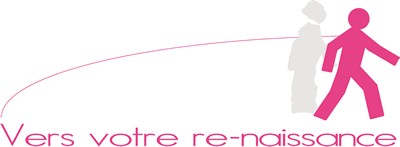 BULLETIN D’INSCRIPTION – ATELIER D’ENTRAINEMENTNom/ Prénom :………………………………………………………………………………………………………………………………….Promotion : ………………………………………………………………………………………………………………………………………Profession :……………………………………………………………………………………………………………………………………….Société : ……………………………………………………………………………………………………………………………………………Adresse :…………………………………………………………………………………………………………………………………………..Code Postal :…………………………………………………………………………………………………………………………………….E-mail :………………………………………………………………………………………………………………………………………………Tél. :………………………………………………………………………………………………………………………………………………....Inscriptions : En tant que thérapeute Dates des Ateliers choisis : ………………………………………………………………………………………………………………………………………………………………………………………………………………………………En tant que co-thérapeute Dates des Ateliers choisis : ………………………………………………………………………………………………………………………………………………………………………………………………………………………………Tarifs : 140 euros pour un atelier en tant que thérapeute100 euros pour un atelier en tant que co-thérapeuteJe joins un chèque par atelier A l’ordre de Karine HURY qui ne sera encaissé qu’après l’atelier. Renvoyer à Karine Hury 15 rue Lacépède 75005 ParisModalités : Lieu : 62 avenue Parmentier – 75011 Paris. Métro Parmentier l.3 Métro Saint Ambroise L.9Horaires : 9h30 – 18h00 (Arrivée possible 15 mn avant)Pause déjeuner non incluse et prise à l’extérieurJe m’engage à garder la confidentialité́ absolue concernant les informations personnelles partagées lors des ateliers. Je certifie avoir lu et accepté les conditions particulières et générales mentionnées sur le site Le (mention manuscrite) : ……………………………………………….. Signature : ………………………………………….……
Lu et approuvé (mention manuscrite): ………………………………………………………….…………………………………….. 